Экскурсия по передвижному выставочно-лекционному комплексу ОАО «РЖД»     24 ноября учащиеся школы №37 побывали на передвижном выставочно-лекционном комплексе  «Российские железные дороги». Внутри специальных вагонов организована выставка, посвящённая железнодорожному транспорту.    Первый вагон, с которого начинается осмотр ПВЛК, называется «Конференции и лекции».   В вагоне интересное освещение, которое постоянно меняет цвет. На стене висит большой телевизор. А на потолке интерактивное звёздное небо .Здесь же нам показали  небольшой фильм-презентация про ОАО «Российские железные дороги».    Второй вагон посвящен событиям Великой Отечественной войны и роли железной дороги в ней. В начале вагона создана модель вагона-теплушки времён Великой Отечественной войны, который использовался для перевозки войск. Далее — модель мостов через Неву на дороге Победы, 1943 год. Пока экскурсовод рассказывал про события тех дней, по рельсам ездил поезд, гремели взрывы, гудели самолёты. Интересно и познавательно.       В этом вагоне ребята почтили память павших минутой молчания.   В каждом вагоне мы узнавали что-то новое для себя., в одном из них познакомились с историей развития железнодорожного транспорта России с 1837 г. по настоящее время. Здесь собраны масштабные макеты современных локомотивов, вагонов, путевой и другой железнодорожной техники. В вагоне представлены действующие макеты-панорамы, железнодорожные станции, переезды, тяговые подстанции и другие инфраструктурные объекты. Вот, например, космодром «Восточный». Здесь было  интересно не только детям, но и нам, взрослым. В этом вагоне установлены несколько тренажеров, на которых можно было погонять на виртуальном «КамАЗе.        В последнем вагоне посетители могли оставить свои благодарности и пожелания в книге отзывов. Учащиеся нашей школы с удовольствием писали свои пожелания и делились впечатлениями.     Ребятам очень понравилась выставка. Они радовались, что попали на нее, потому что здесь было действительно интересно. Как хорошо, что в наш город приехал этот состав! Всем , кто не был — рекомендуем!Учитель русского языка и литературы Намгалаури Этери Николаевна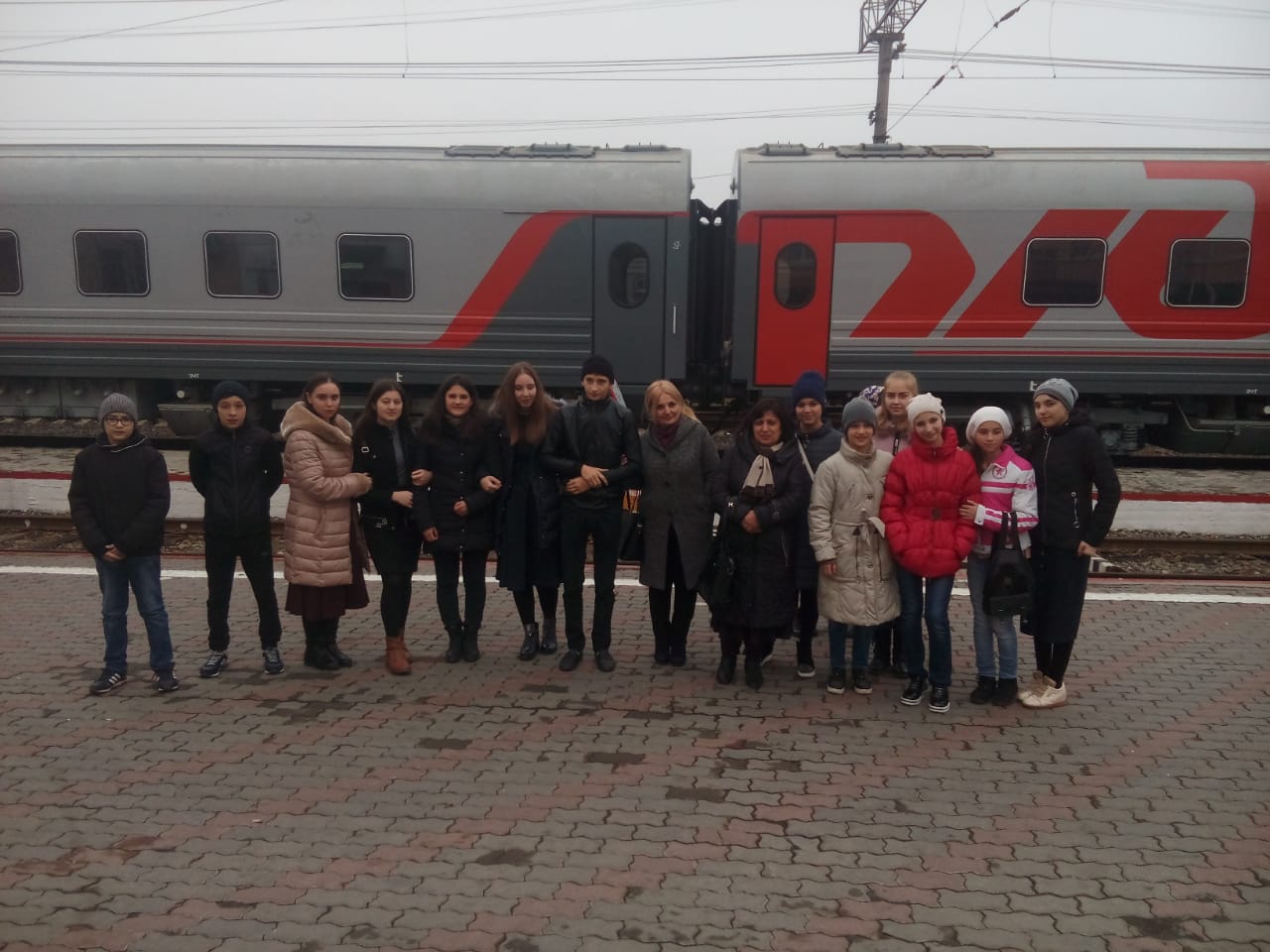 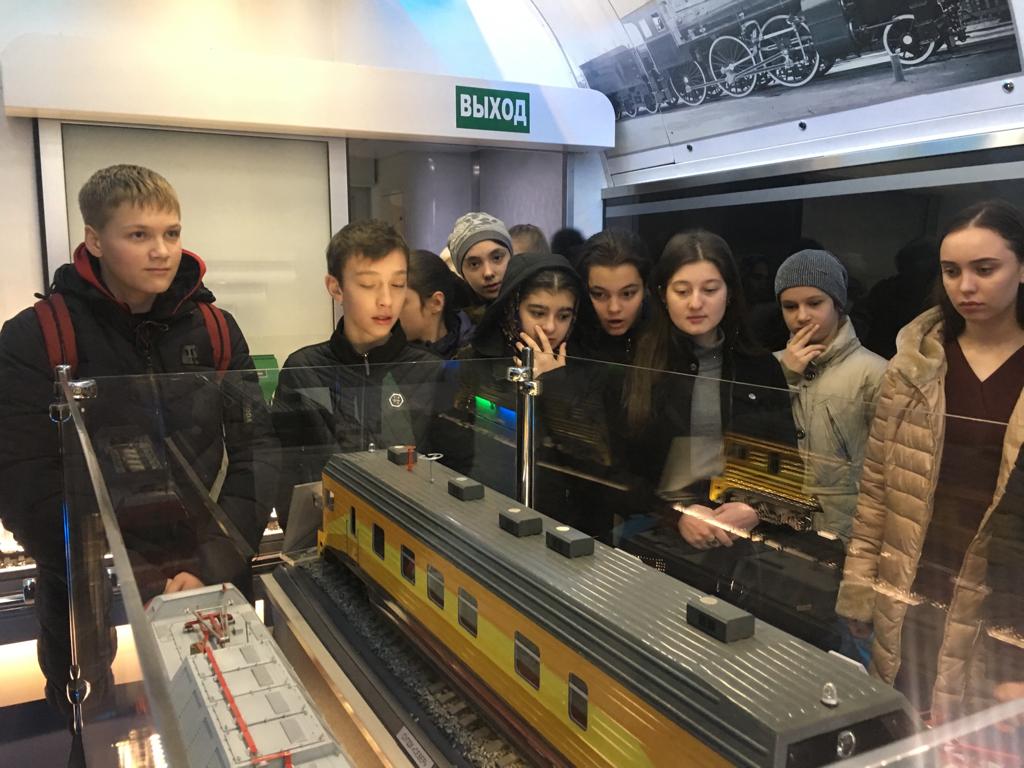 